 UNIFORM ORDER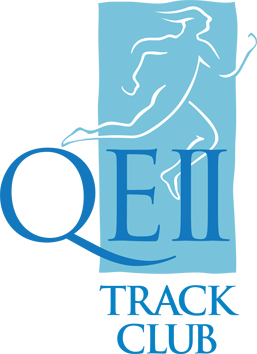 Please email order form to inquiries@qe2trackclub.com.Pickup from QSAC Track from Annette Rice.Cash payments are only accepted at time of pickup or prior arrangements.Payment via EFT – QEII Track Club IncBSB:            064-162Account Nr: 00905740PLEASE QUOTE ATHLETE NAME AND DATE OF ORDER AS REFERENCEPayment via PAYPAL account – secretary@qe2trackclub.comPLEASE QUOTE ATHLETE NAME AND DATE OF ORDER AS REFERENCEIf any queries please contact the Uniforms Coordinator or Secretary at inquiries@qe2trackclub.com or secretary@qe2trackclub.com
ORDER DATE:ATHLETE NAME:CONTACT NUMBER:EMAIL:COACH:UNIFORM TYPEUNIFORM TYPESIZEQTYUNIT PRICETOTAL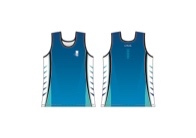 MENS SINGLET
B12, B14, 2XS, XS, S, M, L, XL, 2XL   $35.00$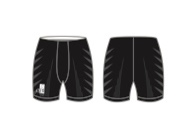 MEN’S BIKE PANTS
XXS, XS, S, M, L, XL   $35.00$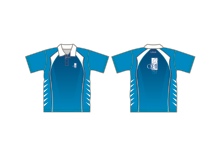 MEN’S POLO SHIRT
S, M, L, XL, 2XL   $40.00$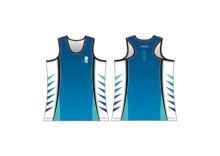 WOMEN’S SINGLET
G12, G14, L8, L10, L12, L14, L16, L18, L20   $35.00$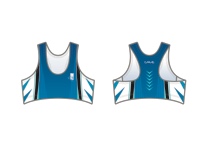 WOMEN’S CROP TOP
G14, L8, L10, L12, L14, L16   $35.00$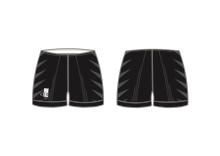 WOMEN’S HOT PANTSG14, L8, L10, L12, L14, L16   $35.00$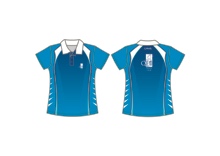 WOMEN’S POLO SHIRT
L8, L10, L12, L14, L16, L18, L20   $40.00$SUBTOTAL:$RECEIPT NUMBER:POSTAGE:$TOTAL:$